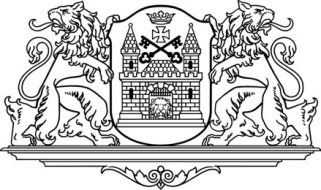 RĪGAS DOMERātslaukums 1, Rīga, LV-1050, tālrunis 67012222, e-pasts: riga@riga.lvsaistošie noteikumiRīgāAnniņmuižas mežaparka apsaimniekošanas un aizsardzības saistošie noteikumiIzdoti saskaņā ar Meža likuma 38.3 panta pirmo daļuI. Vispārīgie jautājumiSaistošie noteikumi nosaka Anniņmuižas mežaparka apsaimniekošanas un aizsardzības kārtību.Anniņmuižas mežaparka teritorijas robeža ir noteikta 1. pielikumā.Saistošo noteikumu mērķis ir nodrošināt Anniņmuižas mežaparka estētisko, ainavisko, ekoloģisko, vides, kultūrvēsturisko, izglītojošo, rekreācijas un aktīvās atpūtas vērtību saglabāšanu.II. Dabas vērtības un to saglabāšanas un aizsardzības noteikumiAnniņmuižas mežaparka teritorijā sastopami īpaši aizsargājami dabas objekti – valsts un vietējas nozīmes dižkoki (2.pielikums). Valsts nozīmes dižkoku kopšanai un saglabāšanai nepieciešams tos uzturēt brīvus no pameža, paaugas, 1. un 2. stāva jaunākiem kokiem 10 m rādiusā, skaitot no koka vainaga projekcijas ārējās malas.Vietējas nozīmes dižkoku kopšanai un saglabāšanai nepieciešams tos uzturēt brīvus no pameža, paaugas, 1. un 2. stāva jaunākiem kokiem 10 m rādiusā mērot no stumbra.Valsts un vietējas nozīmes īpaši aizsargājamos kokus atzīmē dabā ar informatīvo zīmi “Ozollapa”.Saglabājami koki ar lielām (vairāk nekā 50 cm diametrā) putnu ligzdām, liela apmēra dobumaini un bioloģiski veci koki, kuru apkārtmērs 1,3 m augstumā ir lielāks par 2m.Bioloģiski vecie koki jāuztur brīvi no pameža, paaugas, 1. un 2. stāva jaunākiem kokiem 10 m rādiusā.Ap kokiem ar lielām (vairāk kā 50 cm diametrā) putnu ligzdām saglabājamas pameža grupas.Saglabājami sausokņi (nokaltuši stāvoši koki) un lielu dimensiju (vairāk nekā 20 cm diametrā) kritalas.Aizsargājami bezmugurkaulnieki: spožā skudra Lasius fuliginosus, priežu sveķotājkoksngrauzis Nothorhina muricata, vārpstiņgliemezis Clausiliidae sp. (2.pielikums); to aizsardzībai jāsaglabā koki ar sugu atradnēm, bioloģiski vecie koki jāatbrīvo no pameža, paaugas, jānodrošina pietiekams mitruma režīms mežaudzēs un jasaglabā kritalas.Aizsargājamas sēņu sugas: parastā aknene Fistulina hepatica un daudzveidīgā ksilārija Xylaria polymorpha (2.pielikums); to aizsardzībai jāsaglabā veci ozoli, liepas, un to kritalas.Aizsargājams augs: ārstniecības ķiplocene Alliaria petiolata (2.pielikums); tā aizsardzībai jāsaudzē sugas atradnes.Meža teritorijas regulāri attīrāmas no neraksturīgā lapu koku pameža saskaņā ar 4. pielikumu.Pēc labiekārtojuma darbu pabeigšanas veikt regulāru dabas vērtību monitoringu reizi 3 gados. Lāčupītes posms Anniņmuižas mežaparka ziemeļrietumu daļā saglabājams kā ainaviska, bioloģiska un lokālai identitātei nozīmīga vērtība. III. Anniņmuižas mežaparka aizsardzības un infrastruktūras izbūves nosacījumiAnniņmuižas mežaparka infrastruktūras izbūvei nepieciešams izstrādāt labiekārtojuma būvprojektu, kurā iekļauti celiņu tīkla, apgaismojuma un labiekārtotu atpūtas vietu risinājumi (4. pielikums).Anniņmuižas mežaparka teritorijā atļauts veikt ainavu cirti un sanitāro cirti, ievērojot atbilstošajos normatīvajos aktos noteiktās prasības.Anniņmuižas mežaparkā ir aizliegta kailcirte.Anniņmuižas mežaparkā tiek ierobežota mehānisko transportlīdzekļu kustība, izņemot operatīvo transportu ar ieslēgtu bākuguni, kas nodrošina attiecīgā dienesta funkcijas, un teritorijas apsaimniekošanas transportu. Meža zemsedzes, pameža un paaugas saglabāšanai Anniņmuižas mežaparka teritorijā aizliegts nobraukt no ceļiem pārvietoties ar mehānisko transportlīdzekli, velosipēdu, skrituļslidām, skrituļdēli, velokartu, skrejriteni vai citu pārvietošanās līdzekli pa meža zemi, ārpus mežaparka ceļiem vai īpaši marķētām trasēm, izņemot pārvietošanos, kas saistīta ar mežaparka apsaimniekošanu vai uzraudzību.Anniņmuižas mežaparkā bez iepriekšējas saskaņošanas ar apsaimniekotāju aizliegts celt teltis un citas pagaidu rakstura celtnes, kurināt ugunskurus, izņemot tam paredzētās vietās.Anniņmuižas mežaparka apmeklētāju pienākums ir savus radītos atkritumus iznest no teritorijas vai izmest tam paredzētajos konteineros.Uzturoties Anniņmuižas mežaparka teritorijā, jāievēro meža uzgunsdrošības noteikumi, aizliegts bojāt mežaparka zemsedzi, infrastruktūru un labiekārtojuma elementus, piesārņot vidi, postīt putnu ligzdas, skudru pūžņus, mežaparkā atrodamās dzīvotnes un citādi kaitēt augiem un dzīvniekiem.  Visā Anniņmuižas mežaparka teritorijā atļauts vest suņus pavadā; suņu laukumā atļauts palaist suni bez pavadas. IV. Anniņmuižas mežaparka kopšana, apsaimniekošana un uzturēšanaAnniņmuižas mežaparka apsaimniekotājs nodrošina savlaicīgu visu nepieciešamo agrotehnisko pasākumu veikšanu atbilstoši 4.pielikumam:zālienu un zālāju pļaušanu atbilstoši Anniņmuižas mežaparka apsaimniekošanas zonu plānam;regulāri pļaujamais zāliens pļaujams 1-2 reizes mēnesī;ekstensīvi kopjamos dabiskos zālājus pļauj 1-2  reizes veģetācijas sezonā, nopļauto zāli aizvāc;meža lauces pļauj 1-2 reizes sezonā, nopļauto zāli aizvāc;atjaunojamos zālājus – parkveida pļavas pļauj 1-2 reizes sezonā, nopļauto zāli aizvāc;kritušo lapu un zaru savākšanu uz kopīgajiem gājēju un velo celiņiem un 1,5 m platā joslā gar tiem;bīstamo, sauso un bojāto koku un zaru zāģēšanu un apgriešanu gar mežaparka takām un celiņiem:zāģējot lielu dimensiju zarus, kas ir resnāki par 20 cm, saglabā līdz 2 m garus “dobumzarus”, imitējot dabiski lūzuša zara zāģējuma vietu;nozāģēto koku stumbrus, kas diametrā pārsniedz 25 cm, atstāj meža teritorijā;lielu dimensiju nokaltušus kokus, kas diametrā pārsniedz 25 cm, nenozāģē, bet saglabā kā 3-10 m augstus stumbeņus;regulāru pameža kopšanu;Dabas aizsardzības pārvaldes noteikto invazīvo un ekspansīvo sugu un kaitēkļu ierobežošanu;jauno stādījumu laistīšanu – kokaugus jālaista pirmos divus līdz trīs gadus pēc iestādīšanas;regulāru ievalku apsekošanu, kopšanu 1 reizi sezonā (esošās ievalkas un caurteces skatīt 3.pielikumā):gultnes atbrīvošanu no liela izmēra zariem, kritalām, atkritumiem;caurteku pārbaudīšanu un tīrīšanu no sanesumiem;celiņu tīrīšanu no sniega un smilts/grants materiāla kaisīšanu (neizmantojot sāli);labiekārtojuma elementu uzturēšanu atbilstoši ražotāja sniegtajām instrukcijai;Koku kopšana Anniņmuižas mežaparka teritorijā veicama no 1. augusta līdz 15. martam, bet koku zāģēšana – no 1. oktobra līdz 15. martam; neatliekamus darbus atļauts veikt bez termiņa ierobežojuma.Anniņmuižas mežaparka apsaimniekotājs izsniedz atļauju transportlīdzekļa iebraukšanai un stāvēšanai Anniņmuižas mežaparka teritorijā (turpmāk – atļauja), kur transportlīdzekļa iebraukšana, apstāšanās un stāvēšana ir ierobežota ar ceļa zīmēm, papildinot tās ar zīmi Nr.842 “Papildinformācija” (“Izņemot ar atļaujām”):gadījumos, kad teritorijā nepieciešams nokļūt, lai tur veiktu labiekārtojuma darbus, būvdarbus vai apkopi;ja iebraukšana saistīta ar publiska pasākuma norises tehnisko nodrošināšanu vai komercdarbības veikšanu.Atļaujas saņemšanai persona iesniedz Anniņmuižas mežaparka apsaimniekotājam iesniegumu, kurā norāda:ziņas par iesniedzēju (fiziskai personai – vārds, uzvārds, deklarētās dzīvesvietas adrese, ja nepieciešams, citas ziņas, kas palīdz sazināties ar iesniedzēju; juridiskai personai – nosaukums, juridiskā adrese);iemeslu, kādēļ iesniedzējam nepieciešama atļauja, pievienojot iebraukšanas nepieciešamību pamatojošus dokumentus un norādot laika periodu, uz kādu atļauja nepieciešama.Anniņmuižas mežaparka apsaimniekotājs atļaujā norāda:atļaujas izsniedzēju, izdošanas datumu un reģistrācijas numuru;personu, kurai atļauja izsniegta;mērķi, kādam atļauja izsniegta;atļaujas derīguma termiņu.Informatīvo, reklāmas un jebkura cita veida rakstisko un vizuālo materiālu izvietošana Anniņmuižas mežaparka teritorijā atļauta tikai pēc iepriekšējas saskaņošanas ar Rīgas valstspilsētas pašvaldības Mājokļu un vides departamentu. Anniņmuižas mežaparka apsaimniekotājam ir tiesības bez iepriekšējas saskaņošanas izvietot mežaparka teritorijā informatīvos materiālus par mežaparka apsaimniekošanu.Anniņmuižas mežaparka teritorijā velo un gājēju kustību regulēt ar ceļa zīmi Nr.417 “Kopīgs gājēju un velosipēdu ceļš”.Anniņmuižas mežaparka apsaimniekotāja izdotos administratīvos aktus vai faktisko rīcību privātpersona var apstrīdēt Rīgas pilsētas izpilddirektoram.Projektu parakstaIesniedz Trimalniece	67012104 #VISU_SASKANOTAJU_TABULA_STV#*Saraksts ir pievienots automātiski no sistēmas ELISS dokumentu apstrādes plūsmas#PROJEKTS##REG_DATUMS# projekts Nr.#REG_NUMURS##SEDES_NORISES_DATUMS_V_L##LEMUMA_NUMURS#(prot. Nr.#SEDES_NR#, §     )#LEMUMA_PARAKSTITAJA1_AMATS##LEMUMA_PARAKSTITAJA1_VARDS# #LEMUMA_PARAKSTITAJA1_UZVARDS##PARAKSTITAJA1_STV_AMATS_PILNAIS##PARAKST_V_UZV#Saistošo noteikumu projekts ir jānosūta VARAM    Saistošo noteikumu projekts ir jānosūta AIC paziņošanai Iekšējā tirgus informācijas sistēmā